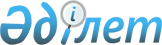 О некоторых вопросах консультативно-совещательных органов при Правительстве Республики КазахстанРаспоряжение Премьер-Министра Республики Казахстан от 11 марта 2020 года № 47-р
      1. Внести в распоряжение Премьер-Министра Республики Казахстан от 31 марта 2017 года № 40-р "Об образовании Совета по экспертной политике при Правительстве Республики Казахстан" следующие изменения и дополнение:
      в составе Совета по экспертной политике при Правительстве Республики Казахстан:
      строку "вице министр индустрии и инфраструктурного развития Республики Казахстан, секретарь" изложить в следующей редакции:
      "вице министр торговли и интеграции Республики Казахстан, секретарь";
      строку "Министр цифрового развития, оборонной и аэрокосмической промышленности Республики Казахстан" изложить в следующей редакции:
      "Министр цифрового развития, инноваций и аэрокосмической промышленности Республики Казахстан";
      после строки "Министр цифрового развития, инноваций и аэрокосмической промышленности Республики Казахстан" дополнить строкой следующего содержания:
      "Министр торговли и интеграции Республики Казахстан";
      В Положении о Составе по экспертной политике при Правительстве Республики Казахстан, утвержденном указанным распоряжением:
      пункт 4 изложить в следующей редакции:
      "4. Рабочим органом Совета является Министерство торговли и интеграции Республики Казахстан.".
      2. Признать утратившим силу распоряжение Премьер-Министра Республики Казахстан от 14 мая 2019 года № 81-р "О Межведомственной комиссии по вопросам развития экспорта и формирования комплексной системы государственной поддержки экспорта".
					© 2012. РГП на ПХВ «Институт законодательства и правовой информации Республики Казахстан» Министерства юстиции Республики Казахстан
				
      Премьер-Министр 

А. Мамин
